附件1全国第十一届“书香三八”读书活动方案一、活动主题阅读新时代·铸就新辉煌二、时间安排1.作品选送截止日期：2023年8月31日2.作品评审时间：2023年9月1日至2023年10月31日3.总结表彰时间：2023年12月1日，举行第十一届“书香三八”读书活动颁奖典礼暨第十二届“书香三八”读书活动启动仪式三、奖项设置1.个人奖项征文奖：一等奖30篇、二等奖80篇、三等奖180篇、优秀奖若干家书奖：一等奖20篇、二等奖50篇、三等奖100篇、优秀奖若干书画阅读奖：一等奖10幅（组）、二等奖20幅（组）、三等奖50幅（组）、优秀奖若干摄影阅读奖：一等奖10件、二等奖20件、三等奖50件、优秀奖若干表演阅读奖：一等奖10部、二等奖20部、三等奖50部、优秀奖若干2.特别奖项优秀领读奖、优秀会员奖、创新奖若干四、投稿须知1.所有作品，可在“书香三八”读书活动官方网站www.shuxiang38.com或“书香三八”微信公众号上进行在线投稿。2.作品必须切合活动主题，须本人最新原创。3.主题征文、一封家书、表演阅读、书画阅读、摄影阅读，仅限投其中一类作品。4.“书香三八”读书活动承办单位拥有参评作品的宣传、展示和出版权。5.作品征集评选活动仅限女性参与。五、参评作品要求（一）征文作品要求1.品读活动用书，结合活动主题创作，题目自拟，体裁不限。2.构思巧妙，结构完整，写法独特，内容饱满，文字优美。作品以阅读、奋斗、心态等为主题，可写个人阅读、家庭阅读、企业阅读等感人肺腑的故事；阅读与职业人生，岗位奋斗故事；品读活动用书，结合书中理念、观点，延伸拓展，谈个人独到的领悟；心态健康，人生美好，围绕生活与工作谈拥有好心态的重要性。其他讴歌新时代十年辉煌成就、体现家国情怀的美文也可。作品内容涉及宗教、迷信或非主流文化等不予参评。3.用心创作，反复打磨，作品质量较差不予参评。4.字数控制在1000～2500字，诗歌除外。（二）家书作品要求1.写给父母、恋人、丈夫、孩子及其他亲人。2.母亲与孩子的往来信件可以作为一个作品提交。3.构思巧妙，写法独特，结构完整，文美情深。4.结合书信内容自拟新颖标题，书信格式规范，书信格式不规范、无标题的作品不予参评。5.字数控制在1000～2500字。（三）表演阅读作品要求1.以单位组织创作、推荐参评形式为主，作品内容凸显活动主题，主要表演者为女性。2.作品形式多样，情景剧、舞蹈、歌曲演唱、乐器演奏、小品、微视频、主题演讲、配乐朗诵等，作品时长控制在3～8分钟。3.投稿视频文件格式为MP4文件，文件大小控制在200M以内，大于200M系统将不接受上传，文件命名为作品标题（例：阅读中的幸福.MP4）。如需视频压缩软件，请在官方网站第十一届在线投稿教程页面进行下载。（四）书画阅读作品要求1.创作紧扣活动用书内容，突出活动主题。脱离主题的作品、电脑绘画、临摹、手工艺等作品不予参评。2.作品须采用书画专用纸，横幅或纵幅不小于68cm。硬笔书法作品横幅或纵幅不小于34cm。3.投稿作品须本人原创，不侵犯他人合法权益。4.每人限投书法或绘画一类作品，须署名。5.投稿作品可为JPG、JPEG格式文件, 文件大小控制在2～6M，大于6M系统将不接受上传，文件命名作品标题（例：阅读中的幸福.jpg）。6.入围作品须提供原件（无需装裱）至组委会进行复评、终评。（五）摄影阅读作品要求1.用摄影的艺术形式，有创意地体现活动主题。用纪实的手法拍摄女性阅读、奋斗的精彩瞬间，用独特的视角呈现新时代十年辉煌成就、祖国壮美山河等。2.拍摄设备、表现风格和形式不限。所有作品需附简要文字说明；纪实类作品可以做整体色彩变动和剪裁，不得局部增减内容和改变色彩。每位作者限投1幅作品，不收组照。3.作品须本人原创，且不侵犯他人的肖像权、著作权、隐私权和名誉权等，因作品或投稿行为所产生的相关法律责任由投稿者自行承担。4.投稿作品可为JPG、JPEG格式文件,文件大小控制在2～6M，大于6M系统将不接受上传，文件命名为作品标题（例：幸福的阳光.jpg）。六、第十一届活动用书《阅读新时代》                         郝振省 主编《当代女性心态健康》             王春勇 师晓霞 主编七、推荐用书《寸草春晖：传统文化典籍中的家学智慧》    蒙  曼 著《教育的觉醒》（亲子教育类）              王瑞君 著《在岁月中远行》                          俞敏洪 著《轻轻走向完美》                          毕淑敏 著《她职场：活出女性光芒》           邱玉梅 刘筱薇 著《阅读与家风》《阅读与家教》            王红旗 主编《幸福启航》                            金子谦 主编《人生最美是初心》                      宁新路 主编《对镜：女性的文学阅读课》                张  莉 著《热土——献给祖国的颂歌》                郭曰方 著八、组委会联系方式联系人：李正勇，15910890382（手机、微信同）地  址：北京市石景山区八大处路49号8号楼503室网  址：www.shuxiang38.com邮  箱：shuxiang38@126.com欢迎关注“书香三八”微信公众号，进入书香坊讲堂直播间，共享阅读的精彩！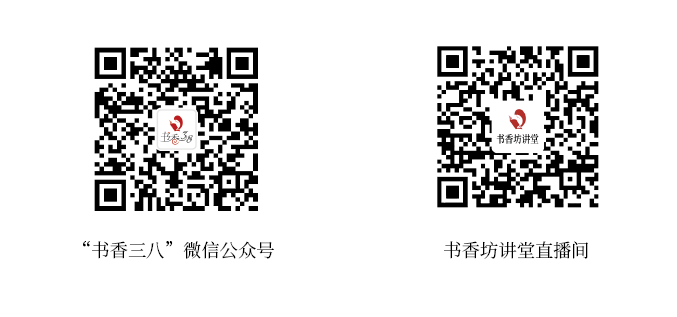 